Avis d’Appel d’offres (AA0) Type (à supprimer dans la version à publier)[Insérer : identifiant de l’Autorité contractante][Insérer : Identification de l’AAO]Avis d’Appel d’Offres n° …../CEDEAO/……./………/202...Pays : Indiquez le nom du Pays concernéAcheteur : Indiquez le nom de l’acheteurIntitulé du Marché : ………………………………………………………….Méthode de passation de marché : ……………………………………….Prêt/Crédit/Don N° : si s’applique  Emis le :  …. /…./ 202….  Date limite de dépôt :  …. /…./ 202….Cet Avis d’appel d’offres fait suite à l’Avis Général de Passation des Marchés publié sur le site internet de la CEDEAO [insérer le nom de la publication] du [insérer la date] ou tout autre canal à préciser. Le [insérer le nom de l’Autorité contractante] a obtenu au titre de l’année XXX une dotation sur le budget (investissement/Fonctionnement/poste) en vue de financer diverses acquisitions de fournitures, travaux ou services autres que les conseils (préciser) et a l’intention d’utiliser une partie de cette dotation pour effectuer des paiements au titre du présent Marché.Le [insérer le nom de l’Autorité contractante] sollicite des offres sous pli fermé de la part de candidats éligibles et répondant aux critères de qualifications requises pour ……… [insérer une brève description des Fournitures 3,4 et Services connexes ; indiquer la liste des lots si l’appel d’offres porte sur plusieurs lots pouvant être attribués séparément ; indiquer également si des variantes pourront être prises en considération, nom du point focal]. Ces fournitures/travaux seront livrées/réalisées dans un délai de …… jours à compter de la réception par le fournisseur de l’ordre de démarrage des prestations.Les candidats intéressés et éligibles peuvent obtenir des informations par courrier électronique auprès de [insérer le nom de l’Autorité contractante ; insérer les nom et adresse électronique de la personne responsable] et prendre connaissance des documents d’Appel d’offres à l’adresse mentionnée ci-après [spécifier l’adresse] de [insérer les heures d’ouverture et de fermeture6], du lundi au vendredi de 9h à 16 h 30 mn TU (GMT+1).Les exigences en matière de qualification sont : [insérer la liste des conditions d’ordre technique, financier, légal et autre(s)]. Les candidats intéressés et éligibles peuvent obtenir un dossier d’Appel d’offres (indiquez la langue : en Français, anglais ou portugais) complet à l’adresse mentionnée ci-après [spécifier l’adresse] contre un paiement7 non remboursable de [insérer le montant en XXXX]. La méthode de paiement sera [insérer la forme de paiement]8. Le dossier d’appel d’offres sera retiré en version électronique soit sur clé USB ou transmis par mail à l’adresse qui sera indiquée par le soumissionnaire lors du paiement.Les offres devront être déposées physiquement à l’adresse ci-après [spécifier l’adresse10] au plus tard le [insérer la date et l’heure]. Toute offre soumise après la date et heure limite de dépôt des offres, ne sera pas ouvertes par le Comité d’évaluation et seront renvoyées à leurs porteurs. Les offres doivent comprendre l’originale d’une garantie de soumission d’un montant de [insérer le montant en XXXX. (Ce montant doit être compris entre 1 et 2% de la valeur estimée du marché - à supprimer dans la version à publier). La garantie d’offre sera valide jusqu’au 28ème jour suivant la date limite de validité de l’offre soit le ……………………. 202…...Toutes les offres reçues à l’heure seront ouvertes le même jour à …… heures précises en présence des représentants des soumissionnaires qui souhaitent être présentes à l’adresse ci-après [spécifier l’adresse] à [insérer la date et l’heure, le numéro de bureau, la porte etc… .]. Les offres expédiées par voie postale (DHL, EMS, poste, Chronopost, etc… .) sur le principe sont acceptées, la date du cachet d’expédition faisant foi. Toutefois, nonobstant la conformité de la date du cachet, les plis doivent parvenir physiquement et enregistrés au bureau dédié avant l’ouverture des plis sous peine de renvoie à l’expéditeur.  Les offres demeureront valides pendant une durée de 90 à 120 (choix en fonction du délai de passation des marchés - à supprimer dans la version à publier) jours à compter de la date limite de soumission.Si les données particulières de l’appel d’offres le permettent, l’envoi par courrier électronique est accepté. Toutefois, il devrait respecter les modalités et canaux définis par l’autorité contractante.  Signature habilitée du Client Nom et Prénom COMUNIDADE ECONOMICA DOS ESTADOS DA AFRICA OCIDENTALECONOMIC COMMUNITY OFWEST AFRICAN STATES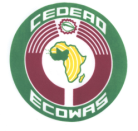 COMMUNAUTE ECONOMIQUE DES ETATS DE L’AFRIQUE DE L’OUEST